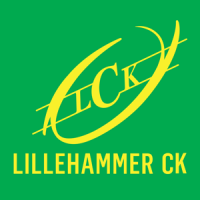 Klubbmesterskap terrengsykling 2020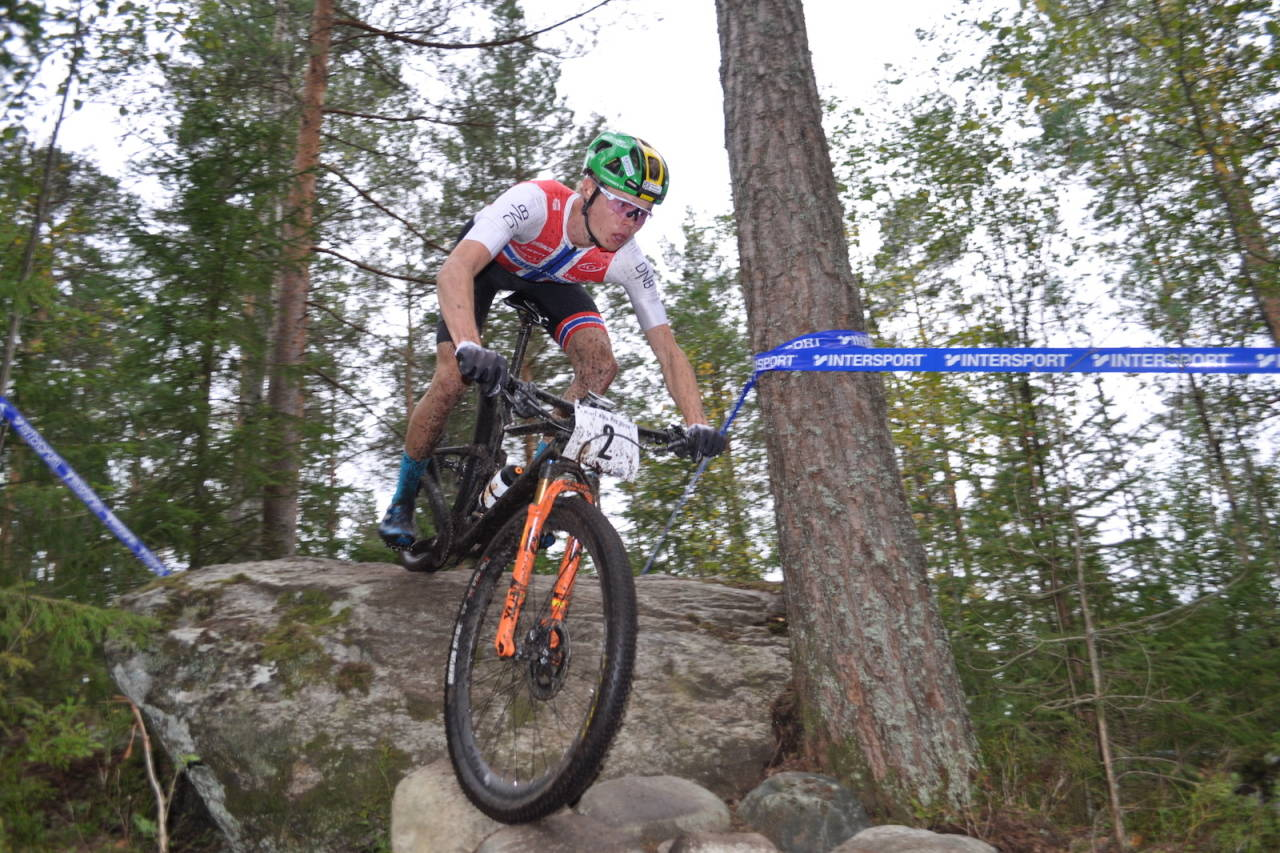 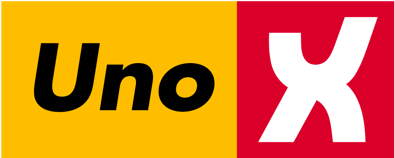 Det er noen år siden det ble avholdt klubbmesterskap i terrengsykkel i «Verdens beste sykkelklubb» (ref. Johan Kaggestad). Med klubbutøvere i verdenseliten og solid ettervekst på KIDS- og ungdomstreninger må derfor 2020 bli et annerledesår ved at det i år faktisk blir klubbmesterskap (før snøen daler ned). KIDS- og ungdomsgruppa ønsker derfor velkommen til en dag i syklingens tegn på Birkebeineren skistadion søndag 20. september. Det vil være en uttalt sosial og familievennlig profil med servering av grillmat, is mm. Sport 1 stiller med eget mekketelt, her blir det muligheter for kursing i grunnleggende sykkelmekking. Vi håper derfor flest mulig setter av denne søndagen, dette blir både klubbmesterskap og miljødag for alle med interesse for terrengsykkel i klubben. Sted: Birkebeineren skistadion (Nye målhus –Norges cup løypene holder også til klubbmesterskap)Tid: Første start kl. 12. Kiosk: Grillmat, is, kaker, kaffe mm. til sterkt subsidierte priser. Betaling kun med VIPS. Startende får brus/ is ved fremvisning av akutte skrubbsår, sølete bein, startnummer, havarert sykkel e.l.  Ta med: varme klær, stol til å sitte på osv. Premiering: Alle fra og med junior og yngre premieres, topp 3 for de voksne. Premieutdeling ifm. klubbavslutning senere i høst. Påmelding: Innen torsdag 17. september kl. 23.59 via følgende link: https://docs.google.com/forms/d/e/1FAIpQLSdedTRgNo8Ar1Lho_Z5EuwkM4Arz0mVjACQdydSpxRRDfZkEA/viewform?usp=pp_urlTidsplan: Denne er bevisst gjort litt utradisjonell med tanke om at ryttere som er ferdig i rød løype skal heie på og se på de yngre klassene, og selvsagt motsatt. Ingvill Helset (Oppmann KIDS) og Kristian Holm (Oppmann 13-16)KlasseStarttidspunktLøypeAnt. runderM Senior12:00Rød3M Junior12:00Rød3M 15-1612:00Rød2K Senior12:00Rød2K junior12:00Rød2K 15-1612:00Rød2M Gammel12:00Rød2K Gammel12:00Rød2M 13-1413:15Blå2K 13-14 13:15Blå2M 11-1213:15Blå2K 11-1213:15Blå2M 1013:45Lilla2K 1013:45Lilla2M 8-914:10Grønn2K 8-914:10Grønn2M 6-714:10Grønn1K 6-714:10Grønn1